Книги с укрупнённым шрифтом, поступившие в библиотеку в 2021 годуГречухина Н. Стихотворения для детей: Сборник. (0+)Нина Александровна Гручухина родилась в 1940 году, окончила Иркутский пединститут по специальности учитель-логопед. Более 40 лет преподавала в коррекционной школе г. Арсеньева (Приморский край). 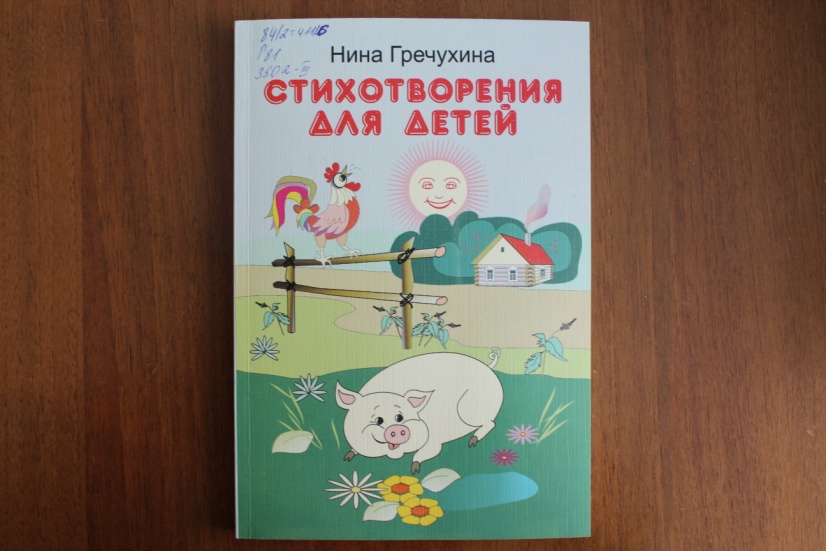 Она – автор нескольких поэтических сборников, имеет отдельные публикации в журналах Москвы, Нижнего Новгорода. В настоящем издании представлены стихи для детей. Они учат их доброте, любви к ближнему, ко всему живому, состраданию. Логиновы Андрей и Анна. Про Маленького Серого Лисёнка. Главный герой книги – Маленький Серый Лисёнок – один из шестерых лисят в выводке молодой лисьей пары. С первых же дней жизни он становится главным непоседой, заводилой и исследователем в лисьей семье, удивляя родителей и лесных обитателей своими поступками и идеями. 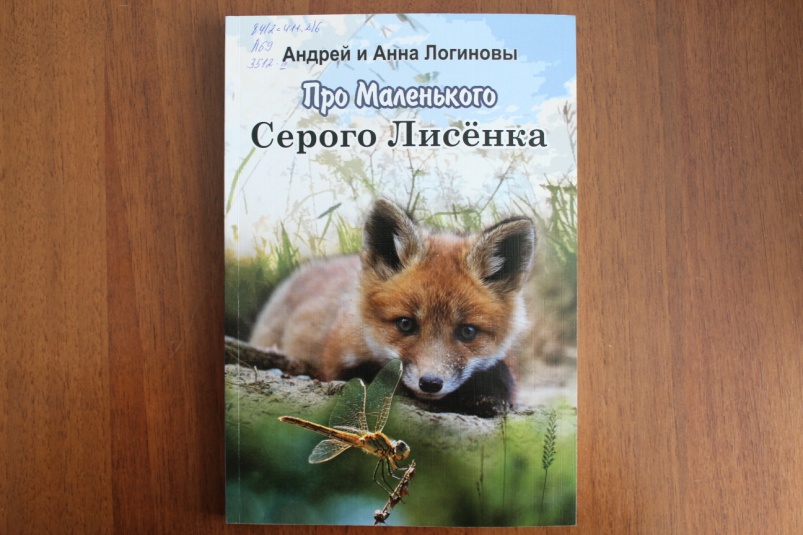 777. 7 Болгарских рассказов. 7 Болгарских писателей. 7 Студентов-переводчиков: Сборник. (12+)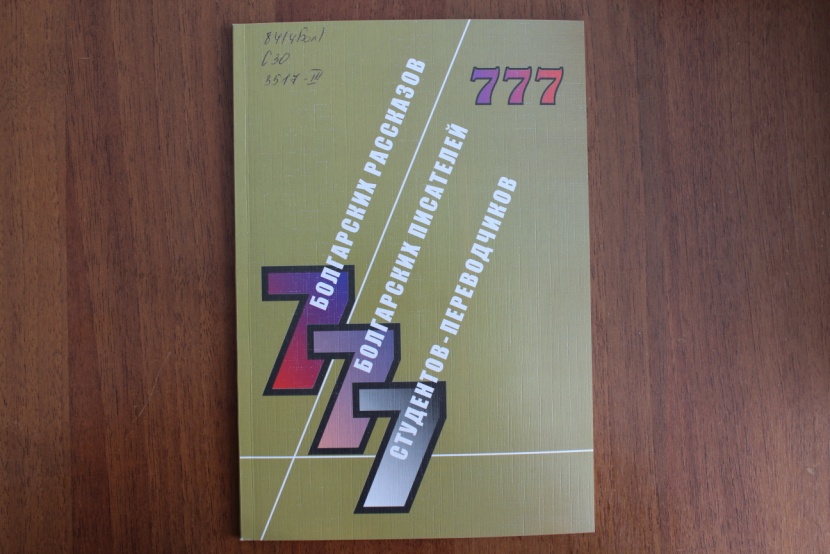 Сборник «777» - проект Болгарского культурного института, Московского государственного лингвистического университета и Библиотеки иностранной литературы имени М.И. Рудомино.В книге представлены рассказы известных болгарских авторов в переводах студентов МГЛУ. В работе над книгой активное участие принимали преподаватели МГЛУ М. Праматарова и Е. Кудинова. Я познаю мир. 100 исторических событий: энциклопедия. (12+) Где сражались триста спартанцев? Зачем князьям требовался ярлык? Почему войны бывают «холодными» и «странными»? Что такое «Мюнхенский сговор» и «потёмкинские деревни»? В новом томе универсальной детской энциклопедии «Я познаю мир» вы сможете подробно познакомиться с этими и многими другими историческими событиями, понятиями, явлениями, вошедшими в культурный багаж каждого человека. 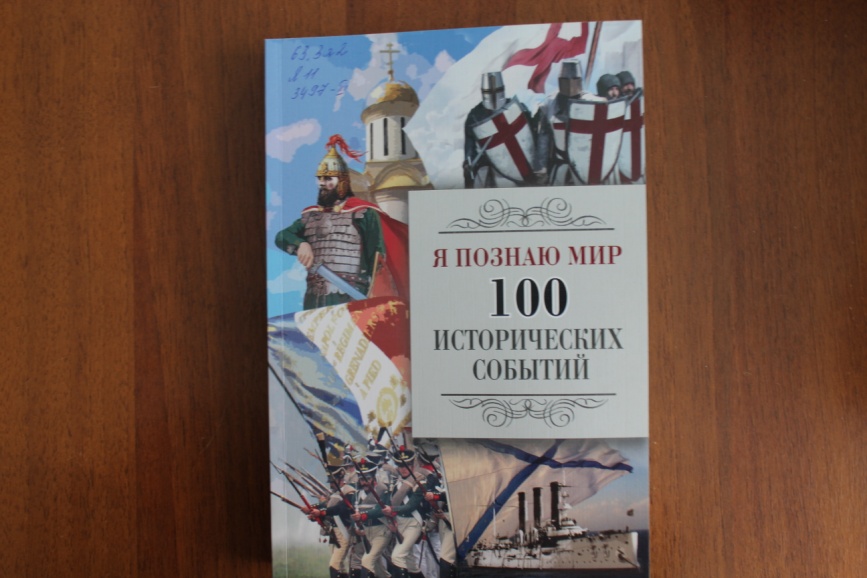 Я познаю мир: Звери: детская энциклопедия. (12+)Очередной том популярной энциклопедии посвящен млекопитающим, или зверям. Читатели познакомятся как с общими особенностями высшего класса позвоночных животных, так и с его конкретными представителями, знакомыми и не очень. В книге рассматриваются все основные отряды зверей, удивительные приспособления млекопитающих, их «общества», «язык» и многие другие интересные вопросы. 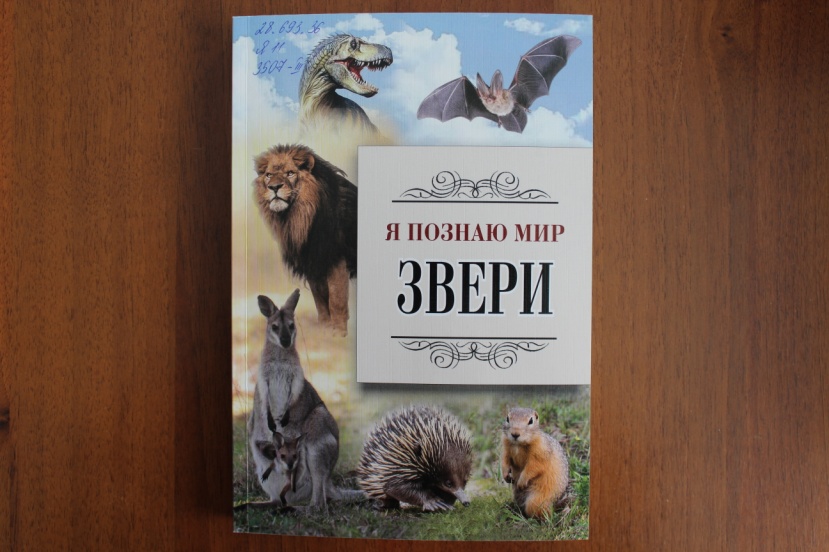 Издание снабжено предметно-именным указателем и может использоваться как справочник при подготовке школьных рефератов и докладов. 